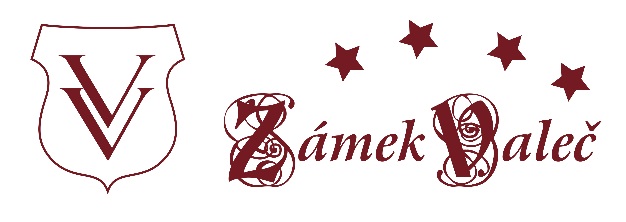 NATÁČENÍ TV ŠLÁGR 
v Hotelu Zámek Valeč dne 14. 12. 2015 a 15. 12. 2015v 19.00 vstupné: 350 Kč / den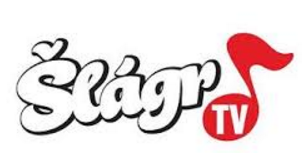 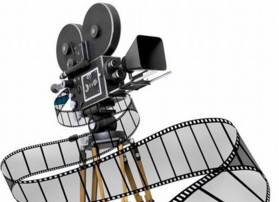 Program:14. 12. 2015 	„Zlatá desítka nebo něco jiného“  15. 12. 2015        Novoroční pořad „Na vzácné návštěvě“
Restaurace před natáčením uzavřena,
 děkujeme za pochopení.